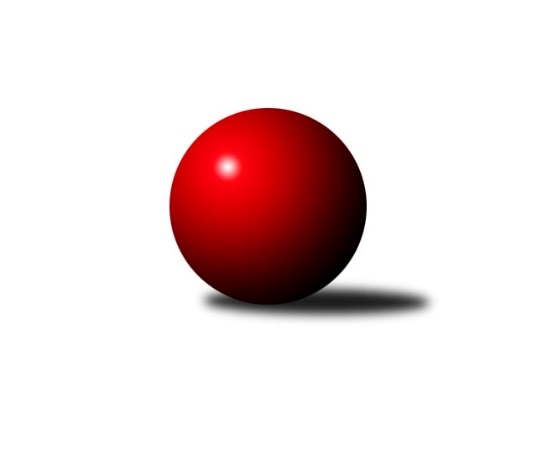 Č.10Ročník 2021/2022	15.4.2022Nejlepšího výkonu v tomto kole: 2575 dosáhlo družstvo: KK Šumperk BKrajský přebor OL 2021/2022Výsledky 10. kolaSouhrnný přehled výsledků:KK Lipník nad Bečvou ˝A˝	- Sokol Přemyslovice ˝B˝	2:6	2414:2428	5.0:7.0	9.4.TJ Tatran Litovel	- KK Šumperk B	3:5	2485:2575	5.5:6.5	9.4.KK Zábřeh  ˝C˝	- KS Moravský Beroun 	7:1	2511:2428	9.0:3.0	9.4.KK Lipník nad Bečvou ˝A˝	- KK Šumperk B	1:7	2313:2422	5.0:7.0	5.4.KK Lipník nad Bečvou ˝A˝	- KK Zábřeh  ˝C˝	4:4	2427:2479	5.5:6.5	15.4.KS Moravský Beroun 	- Sokol Přemyslovice ˝B˝	2:6	2480:2539	5.0:7.0	14.4.Tabulka družstev:	1.	Sokol Přemyslovice ˝B˝	10	8	1	1	51.0 : 29.0 	67.0 : 53.0 	 2530	17	2.	KK Šumperk B	10	6	0	4	47.5 : 32.5 	64.5 : 55.5 	 2506	12	3.	KK Lipník nad Bečvou ˝A˝	10	5	1	4	40.0 : 40.0 	61.0 : 59.0 	 2471	11	4.	KK Zábřeh  ˝C˝	10	4	2	4	37.5 : 42.5 	64.0 : 56.0 	 2504	10	5.	KS Moravský Beroun	10	3	0	7	32.0 : 48.0 	52.5 : 67.5 	 2443	6	6.	TJ Tatran Litovel	10	2	0	8	32.0 : 48.0 	51.0 : 69.0 	 2400	4Podrobné výsledky kola:	 KK Lipník nad Bečvou ˝A˝	2414	2:6	2428	Sokol Přemyslovice ˝B˝	Vojtěch Onderka	 	 194 	 209 		403 	 1:1 	 405 	 	216 	 189		Michal Kolář	Martin Sekanina	 	 196 	 213 		409 	 0:2 	 421 	 	201 	 220		Jiří Kankovský	Jiří Kolář	 	 185 	 219 		404 	 1:1 	 418 	 	210 	 208		Miroslav Ondrouch	Eva Hradilová	 	 219 	 187 		406 	 1:1 	 384 	 	187 	 197		Lukáš Vybíral	Vlastimila Kolářová	 	 173 	 190 		363 	 0:2 	 413 	 	212 	 201		Milan Smékal	Petr Hendrych	 	 218 	 211 		429 	 2:0 	 387 	 	189 	 198		Karel Meisselrozhodčí:  Vedoucí družstevNejlepší výkon utkání: 429 - Petr Hendrych	 TJ Tatran Litovel	2485	3:5	2575	KK Šumperk B	Filip Zapletal	 	 190 	 201 		391 	 1:1 	 411 	 	218 	 193		Jaroslav Sedlář	Ludvík Vymazal	 	 212 	 207 		419 	 1.5:0.5 	 414 	 	212 	 202		Milan Vymazal	Martin Macas	 	 216 	 225 		441 	 2:0 	 402 	 	213 	 189		Patrik Vémola	Jaromír Janošec	 	 218 	 188 		406 	 0:2 	 452 	 	221 	 231		Martin Sedlář	Stanislav Brosinger	 	 226 	 223 		449 	 1:1 	 435 	 	200 	 235		Jaroslav Vymazal	Jiří Vrobel	 	 179 	 200 		379 	 0:2 	 461 	 	226 	 235		Michal Gajdíkrozhodčí:  Vedoucí družstevNejlepší výkon utkání: 461 - Michal Gajdík	 KK Zábřeh  ˝C˝	2511	7:1	2428	KS Moravský Beroun 	Lubomír Složil	 	 213 	 198 		411 	 2:0 	 400 	 	212 	 188		Daniel Herold	Marek Killar	 	 193 	 177 		370 	 2:0 	 360 	 	188 	 172		Petr Otáhal	Martin Pěnička	 	 200 	 214 		414 	 1:1 	 433 	 	226 	 207		Daniel Krchov	Martin Vitásek	 	 245 	 191 		436 	 1:1 	 396 	 	182 	 214		Miloslav Krchov	Miroslav Štěpán	 	 222 	 213 		435 	 1:1 	 417 	 	203 	 214		Erich Retek	Miroslav Bodanský	 	 225 	 220 		445 	 2:0 	 422 	 	205 	 217		Zdeněk Chmela ml.rozhodčí:  Vedoucí družstevNejlepší výkon utkání: 445 - Miroslav Bodanský	 KK Lipník nad Bečvou ˝A˝	2313	1:7	2422	KK Šumperk B	Martin Sekanina	 	 211 	 200 		411 	 2:0 	 394 	 	196 	 198		Jaroslav Vymazal	Zdeněk Khol	 	 199 	 175 		374 	 0:2 	 406 	 	205 	 201		Patrik Vémola	Michal Dolejš	 	 186 	 171 		357 	 1:1 	 360 	 	193 	 167		Václav Jeřábek	Vojtěch Onderka	 	 185 	 169 		354 	 0:2 	 405 	 	209 	 196		Miroslav Mrkos	Jiří Kolář	 	 175 	 232 		407 	 1:1 	 432 	 	205 	 227		Milan Vymazal	Eva Hradilová	 	 197 	 213 		410 	 1:1 	 425 	 	222 	 203		Michal Gajdíkrozhodčí:  Vedoucí družstevNejlepší výkon utkání: 432 - Milan Vymazal	 KK Lipník nad Bečvou ˝A˝	2427	4:4	2479	KK Zábřeh  ˝C˝	Jiří Kolář	 	 179 	 189 		368 	 0:2 	 448 	 	227 	 221		Miroslav Štěpán	Zdeněk Khol	 	 171 	 159 		330 	 0:2 	 385 	 	209 	 176		Martin Pěnička	Martin Sekanina	 	 226 	 221 		447 	 1.5:0.5 	 422 	 	226 	 196		Martin Vitásek	Michal Mainuš	 	 205 	 201 		406 	 1:1 	 402 	 	212 	 190		Lubomír Složil	Eva Hradilová	 	 233 	 203 		436 	 1:1 	 429 	 	204 	 225		Miroslav Bodanský	Petr Hendrych	 	 213 	 227 		440 	 2:0 	 393 	 	194 	 199		Marek Killarrozhodčí:  Vedoucí družstevNejlepší výkon utkání: 448 - Miroslav Štěpán	 KS Moravský Beroun 	2480	2:6	2539	Sokol Přemyslovice ˝B˝	Zdeněk Chmela ml.	 	 237 	 210 		447 	 2:0 	 385 	 	177 	 208		Ondřej Smékal	Zdeněk Chmela st.	 	 212 	 204 		416 	 2:0 	 381 	 	189 	 192		Karel Meissel	Daniel Krchov	 	 222 	 204 		426 	 1:1 	 447 	 	203 	 244		Michal Oščádal	Petr Otáhal *1	 	 170 	 175 		345 	 0:2 	 432 	 	229 	 203		Lukáš Vybíral	Miloslav Krchov	 	 214 	 207 		421 	 0:2 	 425 	 	216 	 209		Milan Smékal	Erich Retek	 	 219 	 206 		425 	 0:2 	 469 	 	232 	 237		Michal Kolářrozhodčí: Miloslav Krchovstřídání: *1 od 51. hodu Hana ZálešákováNejlepší výkon utkání: 469 - Michal KolářPořadí jednotlivců:	jméno hráče	družstvo	celkem	plné	dorážka	chyby	poměr kuž.	Maximum	1.	Michal Gajdík 	KK Šumperk B	441.65	297.5	144.2	4.8	5/5	(482)	2.	Martin Macas 	TJ Tatran Litovel	440.71	302.8	137.9	3.7	4/5	(468)	3.	Miroslav Štěpán 	KK Zábřeh  ˝C˝	438.90	299.3	139.6	6.1	5/5	(464)	4.	Michal Kolář 	Sokol Přemyslovice ˝B˝	437.75	301.0	136.7	4.2	4/5	(469)	5.	Ladislav Mandák 	KK Lipník nad Bečvou ˝A˝	434.63	294.8	139.9	7.3	4/5	(458)	6.	Miroslav Ondrouch 	Sokol Přemyslovice ˝B˝	430.44	302.1	128.3	9.0	4/5	(448)	7.	Erich Retek 	KS Moravský Beroun 	429.52	296.0	133.6	8.3	5/5	(456)	8.	Eva Hradilová 	KK Lipník nad Bečvou ˝A˝	428.95	294.6	134.4	3.4	5/5	(457)	9.	Martin Vitásek 	KK Zábřeh  ˝C˝	428.80	298.3	130.5	7.8	5/5	(463)	10.	Jiří Kankovský 	Sokol Přemyslovice ˝B˝	428.10	290.6	137.6	6.3	4/5	(444)	11.	Petr Hendrych 	KK Lipník nad Bečvou ˝A˝	425.75	291.1	134.7	4.5	4/5	(458)	12.	Jaromír Janošec 	TJ Tatran Litovel	425.54	293.0	132.6	6.4	4/5	(453)	13.	Jaroslav Vymazal 	KK Šumperk B	424.80	294.9	129.9	6.6	5/5	(470)	14.	Zdeněk Chmela  ml.	KS Moravský Beroun 	423.80	290.2	133.6	5.9	5/5	(470)	15.	Miroslav Bodanský 	KK Zábřeh  ˝C˝	420.81	290.9	129.9	8.3	4/5	(445)	16.	Milan Vymazal 	KK Šumperk B	420.70	293.6	127.1	8.8	5/5	(438)	17.	Lukáš Vybíral 	Sokol Přemyslovice ˝B˝	417.32	287.1	130.2	7.9	5/5	(448)	18.	Martin Pěnička 	KK Zábřeh  ˝C˝	415.44	279.9	135.6	5.4	5/5	(457)	19.	Zdeněk Chmela  st.	KS Moravský Beroun 	414.50	300.9	113.6	9.6	4/5	(433)	20.	Milan Smékal 	Sokol Přemyslovice ˝B˝	413.38	280.8	132.6	7.2	4/5	(425)	21.	Stanislav Brosinger 	TJ Tatran Litovel	412.53	282.2	130.3	6.2	5/5	(454)	22.	Miloslav Krchov 	KS Moravský Beroun 	409.68	287.8	121.9	7.1	5/5	(436)	23.	Patrik Vémola 	KK Šumperk B	409.05	286.7	122.4	8.3	5/5	(445)	24.	Daniel Krchov 	KS Moravský Beroun 	408.46	285.9	122.5	9.5	4/5	(433)	25.	Ludvík Vymazal 	TJ Tatran Litovel	407.10	280.4	126.7	6.9	5/5	(438)	26.	Karel Meissel 	Sokol Přemyslovice ˝B˝	404.96	275.4	129.5	9.3	4/5	(454)	27.	Marek Killar 	KK Zábřeh  ˝C˝	404.15	287.8	116.4	9.5	5/5	(448)	28.	Daniel Kolář 	KK Lipník nad Bečvou ˝A˝	400.60	280.4	120.2	11.4	5/5	(426)	29.	Lubomír Složil 	KK Zábřeh  ˝C˝	399.24	282.4	116.9	10.6	5/5	(431)	30.	Václav Jeřábek 	KK Šumperk B	385.50	276.3	109.3	10.3	4/5	(425)	31.	Pavel Hampl 	TJ Tatran Litovel	375.60	269.3	106.4	13.7	5/5	(386)	32.	Petr Otáhal 	KS Moravský Beroun 	366.75	274.8	92.0	16.8	4/5	(393)		Kamila Macíková 	KK Lipník nad Bečvou ˝A˝	446.00	294.0	152.0	5.0	1/5	(446)		Martin Sedlář 	KK Šumperk B	444.44	298.1	146.4	3.3	3/5	(481)		Michal Oščádal 	Sokol Přemyslovice ˝B˝	442.89	303.8	139.1	8.3	3/5	(469)		Martin Sekanina 	KK Lipník nad Bečvou ˝A˝	435.17	299.5	135.7	7.7	2/5	(448)		Jan Špalek 	KK Lipník nad Bečvou ˝A˝	429.00	289.0	140.0	4.0	1/5	(429)		Pavel Košťál 	KK Šumperk B	428.00	302.0	126.0	6.3	2/5	(442)		Jaroslav Sedlář 	KK Šumperk B	425.25	306.8	118.5	5.8	2/5	(450)		Jaroslav Peřina 	KK Lipník nad Bečvou ˝A˝	416.50	288.7	127.8	6.5	3/5	(432)		Jiří Zapletal 	Sokol Přemyslovice ˝B˝	409.00	280.0	129.0	9.0	1/5	(409)		René Kaňák 	KK Šumperk B	407.83	287.0	120.8	9.0	2/5	(449)		Jiří Vrobel 	TJ Tatran Litovel	407.00	282.0	125.0	6.0	2/5	(426)		Miroslav Mrkos 	KK Šumperk B	405.00	301.0	104.0	11.0	1/5	(405)		Martin Kopecký 	KK Zábřeh  ˝C˝	404.25	286.8	117.5	8.8	2/5	(418)		Vlastimil Kozák 	TJ Tatran Litovel	400.00	294.0	106.0	12.0	1/5	(400)		Ondřej Smékal 	Sokol Přemyslovice ˝B˝	396.44	281.7	114.8	8.2	3/5	(416)		Libor Příhoda 	KK Šumperk B	396.00	278.0	118.0	11.0	1/5	(406)		Michal Mainuš 	KK Lipník nad Bečvou ˝A˝	394.56	282.6	112.0	9.3	3/5	(423)		Daniel Herold 	KS Moravský Beroun 	391.50	290.0	101.5	13.5	2/5	(400)		Mária Machalová 	KS Moravský Beroun 	390.00	289.3	100.7	13.3	1/5	(422)		Zdeněk Khol 	KK Lipník nad Bečvou ˝A˝	384.67	281.8	102.8	14.2	3/5	(407)		Filip Zapletal 	TJ Tatran Litovel	384.00	267.5	116.5	14.3	2/5	(391)		Dušan Žouželka 	TJ Tatran Litovel	380.00	266.0	114.0	11.0	1/5	(380)		Jiří Kolář 	KK Lipník nad Bečvou ˝A˝	376.67	267.2	109.5	13.6	3/5	(407)		Michal Dolejš 	KK Lipník nad Bečvou ˝A˝	368.00	263.5	104.5	10.5	2/5	(379)		Vojtěch Onderka 	KK Lipník nad Bečvou ˝A˝	367.25	255.5	111.8	14.5	2/5	(403)		Vlastimila Kolářová 	KK Lipník nad Bečvou ˝A˝	363.00	248.0	115.0	11.0	1/5	(363)		Karel Stojkovič 	TJ Tatran Litovel	362.50	245.0	117.5	12.0	2/5	(412)		Jaroslav Ďulík 	TJ Tatran Litovel	330.00	242.5	87.5	15.5	2/5	(338)Sportovně technické informace:Starty náhradníků:registrační číslo	jméno a příjmení 	datum startu 	družstvo	číslo startu10108	Miroslav Mrkos	05.04.2022	KK Šumperk B	1x11622	Jiří Vrobel	09.04.2022	TJ Tatran Litovel	4x24535	Ondřej Smékal	14.04.2022	Sokol Přemyslovice ˝B˝	5x24609	Vojtěch Onderka	09.04.2022	KK Lipník nad Bečvou ˝A˝	3x22107	Martin Sekanina	15.04.2022	KK Lipník nad Bečvou ˝A˝	4x25737	Michal Dolejš	05.04.2022	KK Lipník nad Bečvou ˝A˝	2x6034	Zdeněk Khol	15.04.2022	KK Lipník nad Bečvou ˝A˝	4x25574	Hana Zálešáková	14.04.2022	KS Moravský Beroun 	2x25571	Daniel Herold	09.04.2022	KS Moravský Beroun 	2x25173	Václav Jeřábek	05.04.2022	KK Šumperk B	5x
Hráči dopsaní na soupisku:registrační číslo	jméno a příjmení 	datum startu 	družstvo	Program dalšího kola:Nejlepší šestka kola - absolutněNejlepší šestka kola - absolutněNejlepší šestka kola - absolutněNejlepší šestka kola - absolutněNejlepší šestka kola - dle průměru kuželenNejlepší šestka kola - dle průměru kuželenNejlepší šestka kola - dle průměru kuželenNejlepší šestka kola - dle průměru kuželenNejlepší šestka kola - dle průměru kuželenPočetJménoNázev týmuVýkonPočetJménoNázev týmuPrůměr (%)Výkon5xMichal GajdíkŠumperk B4615xMichal GajdíkŠumperk B110.884613xMartin SedlářŠumperk B4523xMartin SedlářŠumperk B108.714525xStanislav BrosingerLitovel4492xStanislav BrosingerLitovel107.994491xMiroslav BodanskýZábřeh C4454xPetr HendrychKK Lipník A107.164294xMartin MacasLitovel4412xMiroslav BodanskýZábřeh C106.314452xMartin VitásekZábřeh C4364xMartin MacasLitovel106.07441